※依據教育部105.11.08臺教授體字第1050033114號函核定之  東南科技大學運動績優學生單獨招生規定訂定※中華民國105年12月13日本校105學年度  第10次招生委員會決議通過東南科技大學106學年度運動績優學生招生簡章東南科技大學招生委員會　印製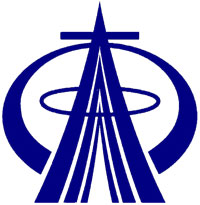 地址：新北市深坑區北深路三段152號電話：(02)8662-5821~4網址：http://www.tnu.edu.tw/東南科技大學106學年度運動績優學生招生簡章目  錄重要日程表	2招考系別及名額	3報考資格	3報名	4列印考試通知單	5口試、術科考試日期、時間及地點	5術科考試項目、內容及成績百分比例	5成績核計處理	12成績查詢	12拾、成績複查	13拾壹、報到分發	13拾貳、放榜	13拾參、放棄錄取	13拾肆、申訴處理	13拾伍、簡章公告事宜	14拾陸、附註	14附錄一 入學大學同等學力認定標準	15附錄二 中等以上學校運動成績優良學生升學輔導辦法	16附錄三 網路報名流程	18附錄四 繳費須知	19附錄五 本校運動績優學生入學就讀獎學金辦法	20附表一 報名表(參考用)	22附表二 學歷證件黏貼表	24附表三 運動績優生證明書	25附表四 考生切結書	26附表五 報名專用信封	27附表六 成績複查申請表	28附表七 申訴申請表	29附件一 本校大眾交通指南	30附件二 本校大眾交通路線圖	31考生服務電話：(02)8662-5821~4相關招生資訊網站http://www.tnu.edu.tw/東南科技大學106學年度運動績優學生招生簡章重要日程表貳、招考系別及名額
招收籃球、田(徑)賽、桌球、民俗體育、撞球、跆拳道、競技啦啦隊、啦啦舞蹈(女)、橄欖球、排球、角力等十一項專長新生註：1.本校將依考試總成績辦理『報到分發』，各專長之名額不限制。    2.本校運動代表隊於就學期間表現優異者，得依本校「運動績優學生入學就讀獎學金辦法」申請獎勵。請參照簡章第20頁附錄五。    3.本校訂有「運動成績優良學生輔導辦法」、「優秀運動員獎勵辦法」、「校代表隊集訓獎助要點」、「運動校代表隊學生學業成績優良獎勵辦法」等多項輔導及獎勵措施。参、報考資格(需符合下列兩項資格者才能報考，具有特殊身分之考生，一律不予優待加分)運動績優資格：(符合下列任一項)(一)具備「中等以上學校運動成績優良學生升學輔導辦法」中之甄審、甄試資格者。(中等以上學校運動成績優良學生升學輔導辦法，請參照簡章第16頁附錄二)(二)曾代表國家參加國際層級之運動競賽，並持有證明者。(三)曾參加全國運動會、全民運動會、全國中等學校運動會、全國原住民運動會、全國身心障礙運動會，並持有證明者。(四)曾參加經教育部體育署核定之運動聯賽、全國單項運動協會舉辦之全國性單項運動錦標賽，並持有證明者。(五)曾任高中職學校運動代表隊一年以上，且曾參加縣市級以上運動競賽，並持有證明、參賽紀錄者。(六)高級中等學校體育班畢業生，並持有證明者。學歷(力)資格：凡公立或已立案之私立高中、高職畢業或應屆畢業，或具有同等學力資格者。(報考大學同等學力認定標準，請參照簡章第15頁附錄一肆、報名一律網路登錄報名後，列印報名表繳件。報名系統自106/03/27(星期一)上午9:00至106/04/28(星期五)下午4:00止。網路報名網址：東南科技大學(http://qna.tnu.edu.tw/recruitdb/)。請將所列印之網路報名表連同簡章規定之報名相關資料裝入信封內(封面請黏貼附表五)，於報名期限內(106/03/27~106/04/28)掛號郵寄至新北市深坑區北深路三段152號「東南科技大學招生委員會」收。(以國內郵戳為憑，逾期不予受理)。網路報名作業流程請參照簡章第18頁附錄三。報名應繳表件：報名表： 完成網路報名後列印之報名表，核對輸入無誤後親自簽名，並於正、副表上貼妥最近三個月內之二吋脫帽正面半身照片。請備國民身分證正、反面影本。(黏貼於報名表副表)學歷證件影本(學生證影本或畢業證書、同等學歷證明書)。(黏貼於附表二)在學歷年成績單(一~三年級上學期)。(黏貼於附表二)運動績優資格證明：各級比賽之出場證明、成績證明、獎狀影本或運動代表隊、體育班畢業生證明(證明文件依各校規定，或參照附表三)。    ※本項資料可黏貼於附表二或自行裝訂於本表背頁。現役軍人，如在106年9月1日以前退伍或解除召集者，憑各部隊出具之「證 明書」及「准考證明書」始准報名。並應繳驗軍人補給證。此項申請登記人應以普通生身分報名。繳納報名費：新台幣伍佰元整。考生須先上網登錄報名資料後憑報名表上之繳費代碼(例：11531----------共)繳費，注意每名考生繳款代碼皆不相同，一組繳款帳號限繳交一名考生費用。繳費方式請參照簡章第19頁附錄四。凡具有各直轄市、台灣省各縣市、福建省金門縣、福建省連江縣等所界定低收入戶之考生，得於報名時繳交各縣市政府審核通過由各鄉、鎮、市、區公所開具之低收入戶證明文件影本(清寒證明及中低收入戶證明不採用)，報名費均予以全免。注意事項：(一)報名表件經本校招生委員會收件後，若經審核報考資格不合、表件不全、資料填寫不全、資料填寫模糊不清致無法辨識者或未繳費、繳費不足者，一律以資格不符處理，不得要求補(抽換)件或退費。(二)所繳各種文件資料，概由本校教務處留存備查，錄取與否概不退還。(三)報名手續一經完成即不得以任何理由要求退件(退費)。(四)本校招生委員會(以下簡稱本會)辦理本項招生，須依個人資料保護法規定，取得並保管考生個人資料，在辦理招生事務之目的下，進行處理及利用。本會將善盡善良保管人之義務與責任，妥善保管考生個人資料，僅提供招生相關工作目的使用。凡報名本招生者，即表示同意授權本會，得將自考生報名參加本招生所取得之個人及其相關成績資料，運用於本招生事務使用，並同意提供其報名資料及成績予本校相關單位使用。伍、列印考試通知單一、本校預訂於106/05/12日(星期五)中午12:00起開放列印考試通知單，請完成網路報名且依規定時間繳交報名費及報名資料之考生，自行上網列印。二、考生應詳加核對考試通知單上各欄資料，如有錯誤或疑問時，請來電詢問(02)8662-5821~4(教務處)，以免影響權益。陸、口試、術科考試日期、時間及地點一、日期：106/05/20星期六)二、時間：報到時間08：50，考試時間09:00至13:00三、地點：本校中山樓夢初體育館(大禮堂)※ 四、參加考試時請務必攜帶考試通知單及貼有照片之身分證明文件(如身分證、學生證、駕照、護照等)正本應考。柒、術科考試項目、內容及成績百分比例：(一)籃球(男) (一)籃球(女)(二)田、徑賽(男、女)1.短跑、跳部、擲部(男、女)2.中、長跑距離(男、女)(三)桌球(男、女)(四)民俗體育(男、女) (五)撞球(男、女) (六)跆拳道(男、女)(七)競技啦啦隊(男、女)(八)啦啦舞蹈(女)(九)橄欖球(男)(十)排球(男、女) (十一)角力(男、女)捌、成績核計處理計分方式：每單項成績滿分以一百分計算，以考生所得總分，按高中(職)在學學業成績(佔總成績10%)、口試成績(佔總成績40%)及術科成績(佔總成績50%)之百分比例換算後，為最後之總分。各單項成績均保留至小數點第一位；但成績核計過程小數不予去除，總成績取至小數點後一位計算(小數點第二位四捨五入)。術科最低錄取標準為75分，未達最低錄取標準者不予錄取。考生各甄審項目如有零分或缺考者，不予錄取。按高中(職)在學學業成績、口試成績及術科成績百分比例計算之總分，依分數高低決定排名順序；總分相同者，以術科成績較高者優先錄取，若再相同時，則依口試成績較高者優先錄取。若各科分數均相同需增額錄取時，則由招生委員會開會決定並報部核定。玖、成績查詢本次考試不寄發成績單，各考生自106/05/24(星期三)下午3:00起，請自行上網查詢成績。拾、成績複查成績複查日期：106/05/25(星期四)下午4:00前。方式：申請複查應依照下列規定辦理，否則不予受理。填妥本簡章所附「複查申請表」先行傳真至本校招生委員會(Fax：02-26643648)。檢附1.複查申請表正本、2.「壹佰元」申請費(受款人為「東南科技大學」之郵政匯票)，以限時掛號郵寄至「22202新北市深坑區北深路三段152號 東南科技大學招生委員會收」，逾期不予受理。拾壹、報到分發合於報到分發名單將於106/05/26(星期五)專函通知，並可上網查詢(下午3:00)。報到分發日期時間：106/06/03星期六)上午9:30至12:00。報到分發作業依考生總成績高低之順序進行撕取榜單。參加報到分發之最低分數標準將由本校招生委員會訂定之。本項招生考試之錄取學生，不得辦理保留入學資格。錄取生應依本校新生入學註冊須知規定，辦理報到註冊手續，並依報名時之學歷，繳驗學歷證書正本，未繳交者即取消其錄取及入學資格。拾貳、放榜錄取名單於106/06/06(星期二)下午3:00公佈於本校網站，網址http://www.tnu.edu.tw/拾参、放棄錄取如欲放棄錄取者，務必填寫『放棄錄取通知』於106/06/09(星期五)前(以郵戳為憑)郵寄至222新北市深坑區北深路三段152號『東南科技大學招生委員會』，並註明「放棄錄取通知」。在校生需經就讀學校教務處蓋章。拾肆、申訴處理本校為確保各項招生入學考試考生之權益，有效處理招生申訴事件，特於招生委員會下設置「招生申訴處理小組」。 本校辦理各項招生試務秉持公平、公正、公開、嚴謹之原則。考生如對招生試務認有不當並損及個人權益或違反性別平等原則，按簡章規定循正常程序處理仍無法解決者，應於放榜之日起十日內，以申訴書載明事實及理由，並檢附有關文件及證據，具名向本校招生委員會提出申訴。招生委員會於接獲申訴書後即予以編號，於申訴時間截止後二日內，轉請招生申訴處理小組處理，並於一個月內作成處理說明函覆申訴人。同一案件申訴以一次為原則。 考生申訴案，如有下列情形者，不予受理： 1.招生有關法令或招生簡章已有明確規範者。 2.逾申訴期限者。 申訴日期：106/06/16星期五)下午4:00前。申訴方式：請填寫本簡章所附「申訴申請表」，以傳真或親至本校中山樓二樓教務處註冊組現場辦理申訴。拾伍、簡章公告事宜簡章公告日期：106/01/03(星期二)起。網路下載位址：http://www.tnu.edu.tw/。簡章如有疑問，請電洽本校教務處 (02)86625821~4，或傳真(02)26643648。拾陸、附註特種考生(如蒙藏生、原住民族籍生、僑生、派外工作人員子女、退伍軍人、港澳生)，一律以普通考生報考，不予加分或降低錄取標準。報名時，所繳證件如有偽造、變造、假借、冒用等情事者除取消報名或錄取資格外，並依法移請請司法機關追究刑責。如已入學或畢業後始發現者，除註銷學籍外，並依法移請司法機關追究刑責。有關本校提供之教學資源概況，請參閱本校網站http://www.tnu.edu.tw/。其他未盡事宜，以教育部核定之本校運動績優學生招生規定及本校招生委員會之決議為準。附錄一入學大學同等學力認定標準(摘錄)教育部105年02月24日臺教高(四)字第1050006004E號令修正第二條　具下列資格之一者，得以同等學力報考大學學士班(不包括二年制學士班)一年級新生入學考試：一、高級中等學校及進修學校肄業學生有下列情形之一：(一)僅未修習規定修業年限最後一年，因故休學、退學或重讀二年以上，持有學校核發之歷年成績單，或附歷年成績單之修業證明書、轉學證明書或休學證明書。(二)修滿規定修業年限最後一年之上學期，因故休學或退學一年以上，持有學校核發之歷年成績單，或附歷年成績單之修業證明書、轉學證明書或休學證明書。(三)修滿規定年限後，因故未能畢業，持有學校核發之歷年成績單，或附歷年成績單之修業證明書、轉學證明書或休學證明書。二、五年制專科學校及進修學校肄業學生有下列情形之一：(一)修滿三年級下學期後，因故休學或退學一年以上，持有附歷年成績單之修業證明書、轉學證明書或休學證明書。(二)修讀四年級或五年級期間，因故休學或退學，或修滿規定年限，因故未能畢業，持有附歷年成績單之修業證明書、轉學證明書或休學證明書。三、依藝術教育法實施一貫制學制肄業學生，持有修業證明者，依其修業情形屬高級中等學校或五年制專科學校，準用前二款規定。四、高級中學及職業進修(補習)學校或實用技能學程(班)三年級(延教班)結業，持有修(結)業證明書。五、自學進修學力鑑定考試及格，持有高級中學、職業學校或專科學校畢業程度及格證明書。六、知識青年士兵學力鑑別考試及格，持有高中程度及格證明書。七、國軍退除役官兵學力鑑別考試及格，持有高中程度及格證明書。八、軍中隨營補習教育經考試及格，持有高中學力證明書。九、下列國家考試及格，持有及格證書：(一)公務人員高等考試、普通考試或一等、二等、三等、四等特種考試及格。(二)專門職業及技術人員高等考試、普通考試或相當等級之特種考試及格。十、持大陸高級中等學校肄業文憑，符合大陸地區學歷採認辦法規定，並有第一款所列情形之一。十一、技能檢定合格，有下列資格之一，持有證書及證明文件：(一)取得丙級技術士證或相當於丙級之單一級技術士證後，從事工作經驗五年以上。(二)取得乙級技術士證或相當於乙級之單一級技術士證後，從事工作經驗二年以上。(三)取得甲級技術士證或相當於甲級之單一級技術士證。十二、年滿二十二歲，修習下列不同科目課程累計達四十學分以上，持有學分證明：(一)專科以上學校推廣教育學分班課程。(二)教育部認可之非正規教育課程。(三)空中大學選修生選修課程(不含推廣教育課程)。十三、空中大學選修生，修畢四十學分以上(不含推廣教育課程)，成績及格，持有學分證明書。十四、符合高級中等教育階段辦理非學校型態實驗教育辦法第二十九條第二項規定者。附錄二中等以上學校運動成績優良學生升學輔導辦法(摘錄)教育部104年10月14日臺教授體部字第1040030687B號令修正發布第二條　下列中等以上學校運動成績優良學生(包括身心障礙學生)，得以畢業學歷或同等學力，申請升學：一、國民中學及其附設補習學校學生：升學高級中等學校或五年制專科學校。二、高級中等學校及其附設進修學校學生：升學大學或二年制專科學校。三、專科學校及其附設進修學校學生：升學大學或參加大學轉學考試。第三條　本辦法所定升學，其方式如下：一、甄審：依招生學校所提名額，按第四條或第七條所定學生運動成績及志願，分發入學。二、甄試：依招生學校所提名額，按學生下列成績，經第十四條第二項術科檢定通過後，依學生志願分發入學。但有第十四條第二項但書情形者，免參加術科檢定：(一)第六條或第八條所定運動成績。(二)國中教育會考成績或第十四條第一項學科考試成績。三、單獨招生考試：依招生學校所提名額，經該校辦理之運動成績優良學生升學考試通過。四、大學轉學考試：前條第三款學生參加大學轉學考試，依考試簡章規定，按其運動成績等級加分通過。第四條　第二條各款所定學生，依國家代表隊教練與選手選拔培訓及參賽處理辦法規定之選拔或徵召程序(以下簡稱選徵程序)，代表國家參加國際運動賽會(以下簡稱國際賽會)，獲得下列成績之一者，得申請甄審：一、奧林匹克運動會(以下簡稱奧運)：成績不限。二、亞洲運動會(以下簡稱亞運)：奧運種類前八名，非奧運種類前六名。三、世界運動會：前六名。四、世界大學運動會：前六名。五、青年奧林匹克運動會：前六名。六、世界中學生運動會：前四名。七、亞洲青年運動會：前四名。八、亞洲室內及武藝運動會、亞洲沙灘運動會：前三名。九、東亞青年運動會：前三名。十、國際單項運動總會主辦之下列正式賽會：(一)世界錦標(盃)賽：奧運種類前八名，非奧運種類前六名。(二)世界青年錦標賽：前四名。(三)世界青少年錦標賽：前四名。十一、亞洲單項運動總(協)會主辦之下列正式賽會：(一)亞洲錦標(盃)賽：前四名。(二)亞洲青年錦標賽：前四名。(三)亞洲青少年錦標賽：前四名。十二、亞洲及太平洋(以下簡稱亞太)運動組織主辦之下列正式賽會：(一)亞太錦標(盃)賽：前四名。(二)亞太青年錦標賽：前四名。(三)亞太青少年錦標賽：前四名。十三、國際大學運動總會主辦之世界大學單項錦標賽：前六名。十四、國際學校運動總會主辦之世界中學單項錦標賽：國家組前四名或學校組前三名。第五條　前條各款所定賽會之參賽國(地區)及隊(人)數，應符合下列規定。但賽會競賽規程定有會前賽、資格賽或參賽成績規定者，不在此限：一、前二名：應有四國(地區)及四隊(人)以上。二、第三名：應有五國(地區)及五隊(人)以上。三、前二款以外之名次：應有六國(地區)及六隊(人)以上。第六條　第二條各款學生，參加國際賽會或國內全國性運動賽會(以下簡稱國內賽會)，獲得下列成績之一者，得申請甄試：一、參加第四條各款規定賽會：成績不限。二、參加前款以外之下列國際賽會，獲得前三名：(一)國際單項運動總會、亞洲單項運動總(協)會，或亞洲太平洋運動組織主辦或認可之運動錦標賽。(二)中華奧林匹克委員會認可之單項運動協會選拔參加之賽會。三、全國運動會、全民運動會：前八名。四、全國中等學校運動會：前八名。五、教育部(以下簡稱本部)核定辦理之中等學校運動聯賽：最優級組前八名。六、中華民國高級中等學校體育總會或全國單項運動協會指定，該學年度前二款賽會運動種類或項目以外經本部核定之錦標賽，其成績符合下列規定者：(一)參賽隊(人)數十六個以上：最優級組前八名。(二)參賽隊(人)數十四個或十五個：最優級組前七名。(三)參賽隊(人)數十二個或十三個：最優級組前六名。(四)參賽隊(人)數十個或十一個：最優級組前五名。(五)參賽隊(人)數八個或九個：最優級組前四名。(六)參賽隊(人)數六個或七個：最優級組前三名。(七)參賽隊(人)數四個或五個：最優級組前二名。(八)參賽隊(人)數二個或三個：最優級組第一名。附錄三網路報名流程網路報名起迄時間：自106/03/27(一)上午9:00至106/04/28(五)下午4:00報名前請先詳讀招生簡章。輸入報名各項相關資料。報名資料無誤後即列印「報名表」、「繳費需知」及「各項報名表件」。請將所列印之網路報名表連同簡章規定之報名相關資料裝入信封內(封面黏貼「報名表件寄送封面」)，於報名期限內掛號郵寄至本校。(以國內郵戳為憑，逾期不予受理)。附錄四繳費須知ㄧ、使用第一銀行金融卡，至第一銀行自動提款機繳款(免扣手續費)插入提款卡。輸入密碼。選擇「繳費用」。選擇「繳學雜費」。輸入報名表上之繳費帳號，例：「11531﹣﹣﹣﹣﹣﹣」，(注意：共，每張報名表之帳號不同。) 輸入轉入金額「500」。務必確認「交易明細單」之「轉入帳號」及「繳款金額」，並確認轉帳成功。「交易明細單」及考生之繳費收據，請妥為保留，以便日後若有疑議時核帳用。二、其他金融機構具跨行轉帳功能之自動提款機繳款(扣手續費)插入提款卡。輸入密碼。視各提款機功能選擇「跨行轉帳」或「其他交易」「轉帳」；郵局請採非約定帳號輸入第一銀行代號「007」。輸入報名表上之繳費帳號，例：「11531﹣﹣﹣﹣﹣﹣」，注意：共，每張報名表之帳號不同。填寫繳費金額「500」。務必確認「交易明細單」之「轉入帳號」及「繳款金額」，並確認轉帳成功。「交易明細單」及考生之繳費收據，請妥為保留，以便日後若有疑議時核帳用。三、第一銀行櫃檯繳費(免扣手續費)由報名系統印出繳費單。填寫「繳費帳號」(網路印出之報名表下方，例：「11531﹣﹣﹣﹣﹣﹣」)、姓名及聯絡電話。填寫繳費金額「500」。「考生收執聯」即考生之繳費收據，請妥為保留，以便日後若有疑議時核帳用。附錄五東南科技大學運動績優學生入學就讀獎學金辦法98學年度招生委員會第6次會議通過(99.01.25)98學年度第2學期第1次教務會議通過(99.03.10)98學年度第2學期第3次行政會議通過(99.04.06)          99學年度第2學期第1次教務會議通過(100.03.16)99學年度第2學期第3次行政會議通過(100.03.22)第1條  目的：為使本校於運動績優學生中吸引各高中(職)畢業之優秀學生入學就讀，提昇本校運動代表隊競技實力並為校爭光，特訂定本辦法。第2條  適用範圍：經由「中等以上學校運動成績優良學生甄審甄試」、「本校運動績優學生單獨招生」方式入學本校日間部之新生。第3條  獎勵標準：本辦法獎勵標準分為A、B、C三級，擇一申請：一、Ａ級：達下列成就之一者。(具甄審資格者)(一)獲奧林匹克運動會前十六名。(二)獲亞洲運動會前六名。(三)獲亞洲運動會表演賽前二名。(四)獲世界運動會前四名。(五)獲國際單項運動組織主辦之國際、洲際運動錦標賽前四名。(六)獲亞洲單項運動組織主辦之運動錦標賽前三名。(七)獲世界青少年運動會前三名。(八)獲國際單項運動組織主辦之各種國際青年、青少年分級運動錦標賽(最優級組)前三名。(九)獲東亞運動會前二名。二、B 級：須達到下列各專項之獎勵標準。(一)籃球：獲全國高中聯賽組織主辦之比賽前四名。(二)田徑：獲全國中等學校運動會比賽前四名。(三)桌球：獲全國中等學校運動會比賽前四名。(四)競技啦啦隊：獲全國中等學校啦啦隊錦標賽甲組第一名。(五)橄欖球：獲全國錦標賽高中甲組第一名。三、C 級：須達到下列各專項之獎勵標準。(一)籃球：獲全國高中聯賽組織主辦之比賽五-八名。(二)田徑：獲全國中等學校運動會主辦之比賽前五-八名。(三)桌球：獲全國中等學校運動會主辦之比賽前五-八名。(四)競技啦啦隊：獲全國中等學校啦啦隊錦標賽甲組第二名。(五)橄欖球：獲全國錦標賽高中甲組第二名。第4條  獎勵內容一、A級：獎勵學生在學期間(四學年)每學期助學金貳萬伍仟元整。二、B級：獎勵學生在學期間(四學年)每學期助學金貳萬元整。三、C級：獎勵學生在學期間(四學年)每學期助學金壹萬伍仟元整。第5條  申請程序符合規定之申請人，應於每學期開學一個月內，親自填具申請表，經所屬運動代表隊教練簽註意見後，檢附相關證明文件送體育室彙整憑辦。第6條  經費來源由學生獎助學金支應。第7條  審查程序一、審查小組成員由體育室副教授以上教師組成，成員名單簽請校長核定後成立。二、申請表及相關證明文件送交本校體育室，經審查小組審核通過後呈校長核定後核發。第8條  懲處依本辦法獲得獎勵之學生除應代表學校參加比賽並須接受績效考評，如有下列各項情形之一者，得經審查會決議撤銷其獎勵資格。違反第三至五款者，另須簽請學校依校規議處。一、於獎勵期間，休學、退學或轉學者。二、經教練提報怠惰練習者。三、偽造、變造申請獎勵之證件，經查證屬實者。四、以不當或非法之方式獲得名次，經舉發而調查屬實者。五、違反校規，情節嚴重者。第9條  領取方式依獲頒助學金之金額於每學期期末發給。第10條 本辦法經教務會議、行政會議通過後，陳請校長核定後實施，修正時亦同。東南科技大學106學年度運動績優學生招生報名表(正表)繳費帳號：(於網路完成報名程序後，方可取得繳費帳號)※本表所填各項資料及所附文件均經本人詳實核對無誤，如有不實，本人願接受東南科技大學招生委員會處置，絕無異議。※東南科技大學(以下簡稱本校)辦理本項招生，須依個人資料保護法規定，取得並保管考生個人資料，在辦理招生事務之目的下，進行處理及利用，本校將善盡善良保管人之義務與責任，妥善保管考生個人資料。凡報名本招生者，即表示同意授權本校，得將自考生報名參加本招生所取得之個人及其相關成績資料，運用於本招生事務使用，並同意提供其報名資料及成績予本校相關單位。            考生簽名(請勿代簽)：                        東南科技大學106學年度運動績優學生招生報名表(副表)繳費帳號：(於網路完成報名程序後，方可取得繳費帳號)※本表所填各項資料及所附文件均經本人詳實核對無誤，如有不實，本人願接受東南科技大學招生委員會處置，絕無異議。※東南科技大學(以下簡稱本校)辦理本項招生，須依個人資料保護法規定，取得並保管考生個人資料，在辦理招生事務之目的下，進行處理及利用，本校將善盡善良保管人之義務與責任，妥善保管考生個人資料。凡報名本招生者，即表示同意授權本校，得將自考生報名參加本招生所取得之個人及其相關成績資料，運用於本招生事務使用，並同意提供其報名資料及成績予本校相關單位。            考生簽名(請勿代簽)：                        東南科技大學106學年度運動績優學生招生報名文件黏貼表運動績優生證明書茲證明學生              ，為本校□代表隊隊員□體育班學生 在校修業期間熱衷本校                運動項目，特此證明。主任或代表隊教練或老師：                (簽章)學校名稱：                (加蓋單位章)中華民國    年    月    日考生切結書學生報考貴校106學年度運動績優生招生考試，因故未能繳交□身分證影本□學歷證明影本□歷年成績單正本□各項比賽證明□其他                  ，將於5月20日(考試)前繳交，如未能按時補繳，自願放棄入學考試資格，並不得要求退還報名費。  此致東南科技大學                          考         生：                 簽章                                              年      月     日※考生如於報名期間無法備齊各項表件，應於上述缺繳項目前勾記。※東南科技大學106學年度運動績優生報名專用信封※請將本表黏貼於寄件信封封面東南科技大學106學年度運動績優學生招生成績複查申請表東南科技大學106學年度運動績優學生招生申訴申請表附件一東南科技大學大眾交通指南◎捷運文湖線→木柵站→轉乘251.660.666.679.795.819公車    (約15分鐘到校)     →動物園站1號出口→轉乘236公車            (約10分鐘到校)淡水信義線→象山站1號出口→轉乘912公車          (約17分鐘到校)中和新蘆線→古亭站4號出口→轉乘949公車          (約30分鐘到校)松山新店線→景美站1號出口→轉乘251.660.666公車    (約30分鐘到校)         →七張站→轉乘819公車                (約25分鐘到校)板南線→市政府站3號出口→轉乘912公車            (約20分鐘到校)◎大台北地區搭乘大眾運輸工具附件二東南科技大學大眾交通路線圖北二高台北聯絡道(深坑交流道)下，左轉約350公尺到東南科技大學。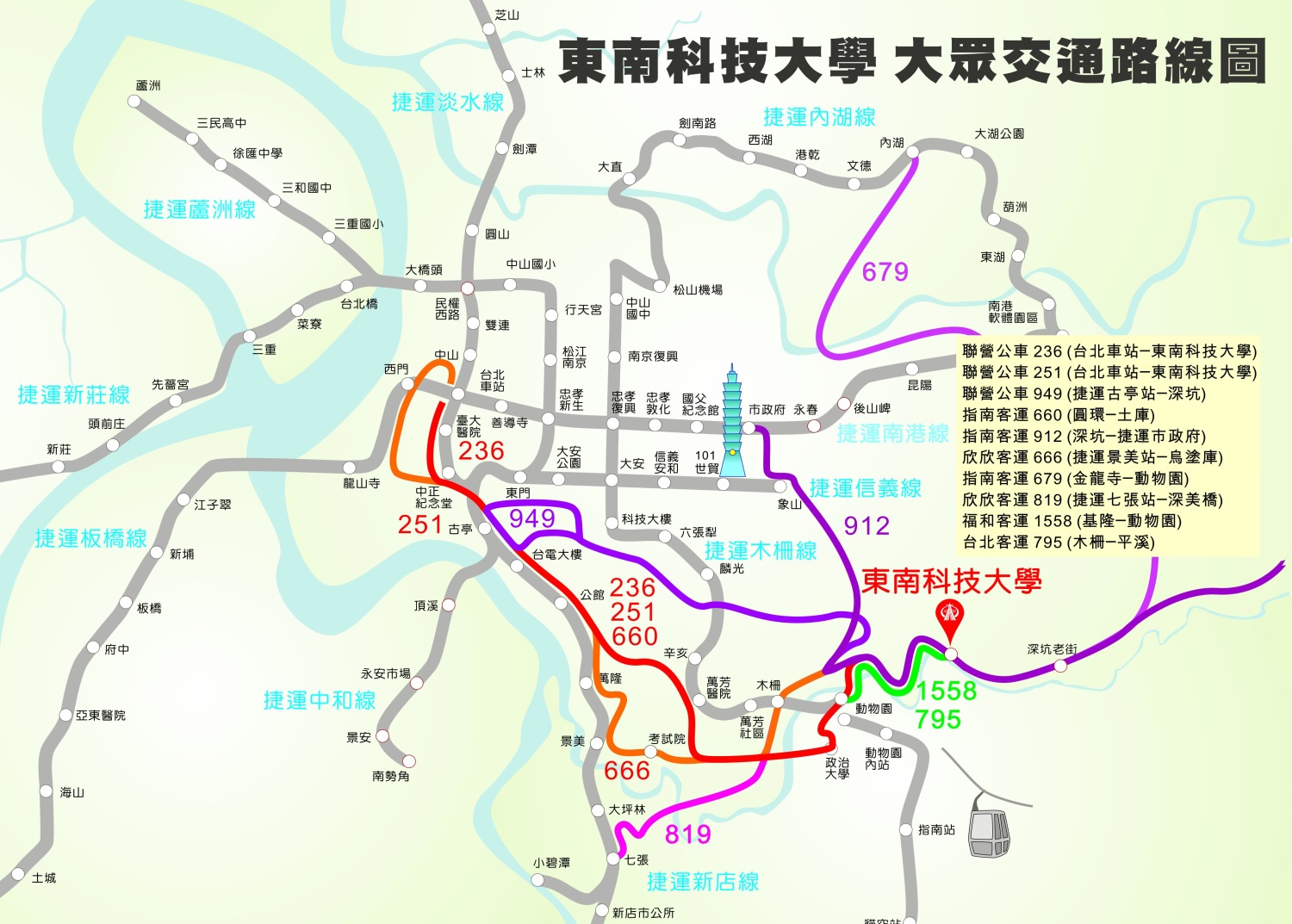 由東區(台北101)開車經北二高信義支線，到本校只要十分鐘。項目日期備註簡章公告網路下載106/01/03(星期二)起網路報名http://qna.tnu.edu.tw/recruitdb/及寄送報名資料106/03/27(星期一) ｜106/04/28(星期五) ※網路報名流程請參照簡章第18頁附錄三※網路登錄報名資料後，請列印報名表及填妥相關表件，於報名期限內以限時掛號寄出報名相關表件。列印考試通知單106/05/12(星期五)中午12:00起※中午12:00 起請考生自行上網下載列印考試通知單，本校不另行寄發通知。考試106/05/20(星期六)成績查詢106/05/24(星期三)下午3:00※本次考試不寄發成績單。※各考生請自行上網查詢成績。複查成績106/05/25(星期四)公告合於報到分發名單106/05/26(星期五)下午3:00 考生亦可上網查詢(下午3:00) (http://www.tnu.edu.tw/)報到分發106/06/03(星期六)放榜106/06/06(星期二)申訴處理106/06/16(星期五)前部別學制招生系別招生名額日間部四技機械工程系5日間部四技機械工程系車輛組5日間部四技能源與冷凍空調工程系10日間部四技電機工程系8日間部四技資訊科技系5日間部四技行銷與流通管理系3日間部四技企業管理系3日間部四技觀光系10日間部四技應用英語系5日間部四技休閒事業管理系21日間部四技餐旅管理系5項目內容與方法評量重點得分比重評分高低標備註五定點投  籃1.投籃位置:左右底線、左右45度及中央位置約三分線內共五點。2.方法:一分鐘內需投完所指定位置十球。1.依監試人員指示進行。2.考驗投籃準確度。15%0∣100一分鐘五點運球上籃1.運球上籃位置:左右;底線、左右45度及中央位置約罰球線外共五點。2.方法：一分鐘內，(不限左、右手)連續運球上籃，至一分鐘記進球數。(上籃不進不用補投進)1.依監試人員指示進行。2.考驗運球敏捷性及上籃穩定性。15%0∣100五對五實  戰1.按各位置報名順序，以一名中鋒(5號球員)，二名前鋒(3、4號球員)，二名後衛(1、2號球員)為一隊，於術科測驗當天抽籤後再進行分組對抗(人數不足時以本校球員遞補)。2.防守以區域、半場盯人兩種方式進行。3.比賽時間15分鐘。1.以籃球運動潛力表現為評量。包括(臨場經驗、綜合技術、反應、創意及變化)2.進攻表現包含助攻、命中率、走位及掩護觀念等。3.防守表現包含籃板、阻攻、抄截、補位等。4.浪投、無必要犯規及失誤者為評量扣分重點。70%0∣100總分總分總分100100100項目內容與方法評量重點得分比重評分高低標備註罰  球1.投籃位置:罰球線罰球。2.方法:一分鐘罰球。1.依監試人員指示進行。2.考驗投籃準確度。15%0∣100一分鐘五點運球上籃1.運球上籃位置:左右;底線、左右45度及中央位置約罰球線外共五點。2.方法：一分鐘內，(不限左、右手)連續運球上籃，至一分鐘記進球數。(上籃不進不用補投進)1.依監試人員指示進行。2.考驗運球敏捷性及上籃穩定性。15%0∣100五對五實  戰1.按各位置報名順序，以一名中鋒(5號球員)，二名前鋒(3、4號球員)，二名後衛(1、2號球員)為一隊，於術科測驗當天抽籤後再進行分組對抗(人數不足時以本校球員遞補)。2.防守以區域、半場盯人兩種方式進行。3.比賽時間15分鐘。1.以籃球運動潛力表現為評量。包括(臨場經驗、綜合技術、反應、創意及變化)2.進攻表現包含助攻、命中率、走位及掩護觀念等。3.防守表現包含籃板、阻攻、抄截、補位等。4.浪投、無必要犯規及失誤者為評量扣分重點。70%0∣100總分總分總分100100100項目內容與方法評量重點得分比重評分高低標備註速跑要領與賽跑相同，採蹲距式起跑，得著釘鞋。口令為：1、各就各位2、預備3、槍聲。1.依監試人員指示進行。2.測驗速度及跑姿是否優良。50﹪0－100立定跳遠雙腳應併攏於起點上，可做預備性擺動、但切勿使雙腳或單腳做任何移動及小彈跳。1.依監試人員指示進行。2.測定其爆發力。50﹪0－100總分總分總分100100100項目內容與方法評量重點得分比重評分高低標備註備註速跑要領與賽跑相同，採蹲距式起跑，得著釘鞋。口令為：1、各就各位2、預備3、槍聲。1.監試人員指示進行。2.測驗速度及跑姿是否優良。50﹪0－1001500M速耐測試速耐力的能力，得著釘鞋。1.依監試人員指示進行。2.測定其心肺耐力。50﹪0－1000－100總分總分總分100100100100項目內容與方法評量重點得分比重評分高低標備註基本技術1.攻球　　　　   2.推擋球3.弧圈球 4.搓球5.發球與接發球1.依監試人員指示進行。2.考驗穩定性、落點、旋轉、速度。25﹪0｜100基本步法1.左推右攻 (跳步)2.推、側、仆 (交叉步)1.依監試人員指示進行。2.考驗移動準確、走動到位、重心平穩、迅速調整。25﹪0｜1001對1實戰採11球三戰二勝制按排名高低給分50﹪0｜100總分總分總分100100100項目項目內容與方法評量重點得分比重評分高低標備註專項技能專項技能1.舞龍。2.民俗體育(扯鈴、跳繩、踢鍵)等。3.舞獅。以上三項，任選一項。1.依監試人員指示進行。2.專項技能器材自行準備。3.依結構；律動優美度；熟練度；配樂；創意給分。70﹪0－100基本體能立定跳遠雙腳應併攏於起點上，可做預備性擺動、但切勿使雙腳或單腳做任何移動及小彈跳。1.依監試人員指示進行。2.測定其爆發力。15﹪0－100基本體能速跑要領與賽跑相同，採蹲距式起跑，得著釘鞋。口令為：1、各就各位2、預備3、槍聲。1.依監試人員指示進行。2.測驗速度及跑姿是否優良。 15﹪0－100總分總分總分總分100100100項目內容與方法評量重點得分比重評分高低標備註9-ball Run100評量法規則：1.每局採9-號球排球方式。(規則  同9-Ball)2.每局衝球後，母球皆為全場自由球。3.全場自由球後，發生失誤，即結束該局，並計算分數。 分數計算：1.自我檢測以9局為佳，最高總分100分。2.每局衝球有進球(未犯規)即得2分，為衝球得分。3.全場自由球後，每打進1顆球，即算1分，加上衝球進球數，為進攻得分。4.清台(Clean table)為9分。5.衝球犯規扣1分。1.監視人員指示進行。2.測驗準度與技巧是否優良。100﹪0－100總分總分總分100100100項目內容與方法評量重點得分比重評分高低標備註基本動作踢擊1.主、反擊(旋踢、下壓、後踢)   踢靶2.採一進一退模式踢靶，前後腳均要，每項動作各三次。1.依監試人員指示進行。2.考驗穩定性、準確性、敏捷性、速度反應能力。40﹪0｜100對練按考生體重分級對練，每組3回合，1回合2分鐘，護具自備。1.依監試人員指示進行。2.考驗實戰能力。60﹪0｜100總分總分總分100100100項目內容評量重點得分比重評分高低標備註單底層以40-60秒的動作自由發揮1.依監試人員指示進行2.測驗技巧穩定度及正確性20%0∣100多底層以40-60秒的動作自由發揮， (上層請展現2-3個柔軟度)1.依監試人員指示進行2.測驗柔軟度及技巧穩定度20%0∣100籃形拋投須實施2次上拋投 (上層請實施2次以上不同空拋動作)1.依監試人員指示進行2.測驗爆發力及技巧穩定度20%0∣100口號&舞蹈口號20至30秒，至少6個手部動作；舞蹈自備音樂CD (30秒以內)依監試人員指示進行測驗個人群眾魅力、肢體律動能力15%0∣100跳躍&翻滾跳躍至少2個，可連接原地騰翻；單一騰翻2至3個，連接翻騰1至2趟。依監試人員指示進行測驗協調性25%0∣100總分總分總分100100100項目內容評量重點得分比重評分高低標備註技巧
組合水平跳躍+下分腿。平轉+跨跳。3.平轉+跨跳+高踢腿+收腳轉圈。1.完整性2.穩定性3.精確性 20%0∣100人員示範舞蹈1.考生自行編創。2.時間以2分鐘內含技巧動作。3.街舞、爵士舞、現代舞、彩球舞等。整體表現力35%0∣100基本
技術1.踢腿2.跳躍(原地、流動)3.轉圈(原地、流動)4.分腿1.穩定性2.精確性3.難度 45%0∣100總分總分總分100100100項目內容與方法評量重點得分比重評分高低標備註基本技術兩人一組傳、接、踢球。1.依監試人員指示進行。2.依據其動作之正確性及準確性給分。25%0∣100基本攻防1.勒克(Ruck)。2.拓克路(Tackle)。★備註：各三次1.依監試人員指示進行。2.移動準確，進攻及防守能力。25%0∣100分組比賽採10分鐘二次接觸(Touch)橄欖球。1.依監試人員指示進行。2.團隊配合及攻防應變之能力。50%0∣100總分總分總分100100100項目內容與方法評量重點得分比重評分高低標備註基本技術1.上手托球對傳。2.低手傳接球。3.雙人扣接。1.姿勢正確性。2.傳球穩定性。3.移動協調性。★備註：依監試人員指示進行50%0∣100六對六實戰現場搭配分組比賽。 1.依監試人員指示進行。2.臨場全面性技術與經驗表現。50%0∣100總分總分總分100100100項目內容與方法評量重點得分比重評分高低標備註綜合橋姿1.定點旋轉(左.右)2.前後橋姿3.橋姿轉身口令為:1.各就各位2.預備3.開始1.依監試人員指示進行2.30秒測驗速度及姿勢是否優良30%0∣100立姿攻擊技術1.抱頭摔2.側拋摔3.手臂迴旋4.Takuru1.依監試人員指示進行2.30秒測驗速度及姿勢是否優良30%0∣100地板攻擊技術1.滾橋2.鎖腳1.依監試人員指示進行2.30秒測驗速度及姿勢是否優良40%0∣100總分總分總分100100100項目高中(職)在學
學業成績口試術科百分比10%40%50%同分參酌順序321姓　　名性　別□男□女□男□女□男□女□男□女□男□女□男□女□男□女□男□女准 考 證 號(請勿填寫)准 考 證 號(請勿填寫)准 考 證 號(請勿填寫)准 考 證 號(請勿填寫)准 考 證 號(請勿填寫)准 考 證 號(請勿填寫)准 考 證 號(請勿填寫)准 考 證 號(請勿填寫)專長項目專長類別身高：      cm體重：      kg身高：      cm體重：      kg身高：      cm體重：      kg身高：      cm體重：      kg身高：      cm體重：      kg身高：      cm體重：      kg身高：      cm體重：      kg身高：      cm體重：      kg請貼一張最近三個月內，二吋半身脫帽照片畢業學校學校：學校：學校：學校：科    組科    組科    組科    組科    組科    組科    組□日間部□夜間部□日間部□夜間部□日間部□夜間部□日間部□夜間部□日間部□夜間部年　　月畢業年　　月畢業年　　月畢業年　　月畢業年　　月畢業年　　月畢業請貼一張最近三個月內，二吋半身脫帽照片出生年月日出生年月日　 年　 月　 日　 年　 月　 日身分證字號身分證字號身分證字號身分證字號請貼一張最近三個月內，二吋半身脫帽照片考生通訊地址考生通訊地址電話：(　  )電話：(　  )電話：(　  )電話：(　  )考生通訊地址考生通訊地址行動電話： 行動電話： 行動電話： 行動電話： 緊急聯絡人緊急聯絡人姓　名關　係關　係關　係電話：(　  )行動電話：電話：(　  )行動電話：電話：(　  )行動電話：電話：(　  )行動電話：備註：請列出曾參與之各類比賽名稱及成績，並於報名資料中檢附證明文件備註：請列出曾參與之各類比賽名稱及成績，並於報名資料中檢附證明文件備註：請列出曾參與之各類比賽名稱及成績，並於報名資料中檢附證明文件備註：請列出曾參與之各類比賽名稱及成績，並於報名資料中檢附證明文件備註：請列出曾參與之各類比賽名稱及成績，並於報名資料中檢附證明文件備註：請列出曾參與之各類比賽名稱及成績，並於報名資料中檢附證明文件備註：請列出曾參與之各類比賽名稱及成績，並於報名資料中檢附證明文件備註：請列出曾參與之各類比賽名稱及成績，並於報名資料中檢附證明文件備註：請列出曾參與之各類比賽名稱及成績，並於報名資料中檢附證明文件備註：請列出曾參與之各類比賽名稱及成績，並於報名資料中檢附證明文件備註：請列出曾參與之各類比賽名稱及成績，並於報名資料中檢附證明文件備註：請列出曾參與之各類比賽名稱及成績，並於報名資料中檢附證明文件備註：請列出曾參與之各類比賽名稱及成績，並於報名資料中檢附證明文件備註：請列出曾參與之各類比賽名稱及成績，並於報名資料中檢附證明文件備註：請列出曾參與之各類比賽名稱及成績，並於報名資料中檢附證明文件備註：請列出曾參與之各類比賽名稱及成績，並於報名資料中檢附證明文件備註：請列出曾參與之各類比賽名稱及成績，並於報名資料中檢附證明文件備註：請列出曾參與之各類比賽名稱及成績，並於報名資料中檢附證明文件備註：請列出曾參與之各類比賽名稱及成績，並於報名資料中檢附證明文件備註：請列出曾參與之各類比賽名稱及成績，並於報名資料中檢附證明文件備註：請列出曾參與之各類比賽名稱及成績，並於報名資料中檢附證明文件備註：請列出曾參與之各類比賽名稱及成績，並於報名資料中檢附證明文件備註：請列出曾參與之各類比賽名稱及成績，並於報名資料中檢附證明文件備註：請列出曾參與之各類比賽名稱及成績，並於報名資料中檢附證明文件姓　　名性　別□男□女□男□女□男□女□男□女□男□女□男□女□男□女□男□女□男□女准 考 證 號(請勿填寫)准 考 證 號(請勿填寫)准 考 證 號(請勿填寫)准 考 證 號(請勿填寫)准 考 證 號(請勿填寫)准 考 證 號(請勿填寫)准 考 證 號(請勿填寫)准 考 證 號(請勿填寫)專長項目專長類別身高：      cm體重：      kg身高：      cm體重：      kg身高：      cm體重：      kg身高：      cm體重：      kg身高：      cm體重：      kg身高：      cm體重：      kg身高：      cm體重：      kg身高：      cm體重：      kg請貼一張最近三個月內，二吋半身脫帽照片畢業學校學校：學校：學校：學校：科    組科    組科    組科    組科    組科    組科    組科    組□日間部□夜間部□日間部□夜間部□日間部□夜間部□日間部□夜間部□日間部□夜間部年　　月畢業年　　月畢業年　　月畢業年　　月畢業年　　月畢業年　　月畢業請貼一張最近三個月內，二吋半身脫帽照片出生年月日出生年月日　 年　 月　 日　 年　 月　 日身分證字號身分證字號身分證字號身分證字號請貼一張最近三個月內，二吋半身脫帽照片考生通訊地址考生通訊地址電話：(　  )電話：(　  )電話：(　  )電話：(　  )考生通訊地址考生通訊地址行動電話： 行動電話： 行動電話： 行動電話： 緊急聯絡人緊急聯絡人姓　名關　係關　係關　係電話：(　  )行動電話：電話：(　  )行動電話：電話：(　  )行動電話：電話：(　  )行動電話：請黏貼身分證正面影印本請黏貼身分證正面影印本請黏貼身分證正面影印本請黏貼身分證正面影印本請黏貼身分證正面影印本請黏貼身分證正面影印本請黏貼身分證正面影印本請黏貼身分證正面影印本請黏貼身分證正面影印本請黏貼身分證正面影印本請黏貼身分證正面影印本請黏貼身分證反面影印本請黏貼身分證反面影印本請黏貼身分證反面影印本請黏貼身分證反面影印本請黏貼身分證反面影印本請黏貼身分證反面影印本請黏貼身分證反面影印本請黏貼身分證反面影印本請黏貼身分證反面影印本請黏貼身分證反面影印本請黏貼身分證反面影印本請黏貼身分證反面影印本請黏貼身分證反面影印本請黏貼身分證反面影印本准考證號(請勿填寫)考生姓名體育專長項目一、學歷證明文件影本一、學歷證明文件影本一、學歷證明文件影本一、學歷證明文件影本一、學歷證明文件影本一、學歷證明文件影本請備齊簡章P5說明之學歷證件(學生證正反面影本或畢業證書影本)，直接浮貼於本處。請備齊簡章P5說明之學歷證件(學生證正反面影本或畢業證書影本)，直接浮貼於本處。請備齊簡章P5說明之學歷證件(學生證正反面影本或畢業證書影本)，直接浮貼於本處。請備齊簡章P5說明之學歷證件(學生證正反面影本或畢業證書影本)，直接浮貼於本處。請備齊簡章P5說明之學歷證件(學生證正反面影本或畢業證書影本)，直接浮貼於本處。請備齊簡章P5說明之學歷證件(學生證正反面影本或畢業證書影本)，直接浮貼於本處。二、在學成績單二、在學成績單二、在學成績單二、在學成績單二、在學成績單二、在學成績單直接浮貼於本處，或以迴紋針別於本頁之後直接浮貼於本處，或以迴紋針別於本頁之後直接浮貼於本處，或以迴紋針別於本頁之後直接浮貼於本處，或以迴紋針別於本頁之後直接浮貼於本處，或以迴紋針別於本頁之後直接浮貼於本處，或以迴紋針別於本頁之後三、各種比賽之出場證明文件影本三、各種比賽之出場證明文件影本三、各種比賽之出場證明文件影本三、各種比賽之出場證明文件影本三、各種比賽之出場證明文件影本三、各種比賽之出場證明文件影本直接浮貼於本處，或以迴紋針別於本頁之後直接浮貼於本處，或以迴紋針別於本頁之後直接浮貼於本處，或以迴紋針別於本頁之後直接浮貼於本處，或以迴紋針別於本頁之後直接浮貼於本處，或以迴紋針別於本頁之後直接浮貼於本處，或以迴紋針別於本頁之後申 請 人：地　　址：專長項目：     22202新北市深坑區北深路三段152號          東南科技大學招生委員會  收准考證號准考證號姓　　名姓　　名報考專長項目報考專長項目申請日期申請日期     年   月   日聯絡電話聯絡電話傳真電話傳真電話申請複查項目(請於欲複查之項目內打ˇ)申請複查項目(請於欲複查之項目內打ˇ)申請複查項目(請於欲複查之項目內打ˇ)申請複查項目(請於欲複查之項目內打ˇ)查 覆 分 數(考生勿填)查 覆 分 數(考生勿填)□高中職歷年成績－□高中職歷年成績－□高中職歷年成績－□高中職歷年成績－□口試－□口試－□口試－□口試－□術科－□術科－□術科－□術科－□□□□□□□□複　　查　　回　　覆　　事　　項複　　查　　回　　覆　　事　　項複　　查　　回　　覆　　事　　項複　　查　　回　　覆　　事　　項複　　查　　回　　覆　　事　　項複　　查　　回　　覆　　事　　項複　查　說　明1.本表之准考證號、姓名、報考專長項目及複查項目名稱，請填寫清楚。2.本表填寫完畢後，於106/05/25(星期四)下午4:00前，先行傳真至本校招生委員會(Fax：02-26643648)。再檢附1.成績複查申請表正本、2.「壹佰元」申請費(受款人為「東南科技大學」之郵政匯票)，以限時掛號郵寄至「22202新北市深坑區北深路三段152號東南科技大學招生委員會收」，逾期不予受理。3.複查成績時，不得申請重新閱卷或要求調閱、影印成績相關表件；亦不得要求回覆閱卷標準或要求試題解答。1.本表之准考證號、姓名、報考專長項目及複查項目名稱，請填寫清楚。2.本表填寫完畢後，於106/05/25(星期四)下午4:00前，先行傳真至本校招生委員會(Fax：02-26643648)。再檢附1.成績複查申請表正本、2.「壹佰元」申請費(受款人為「東南科技大學」之郵政匯票)，以限時掛號郵寄至「22202新北市深坑區北深路三段152號東南科技大學招生委員會收」，逾期不予受理。3.複查成績時，不得申請重新閱卷或要求調閱、影印成績相關表件；亦不得要求回覆閱卷標準或要求試題解答。1.本表之准考證號、姓名、報考專長項目及複查項目名稱，請填寫清楚。2.本表填寫完畢後，於106/05/25(星期四)下午4:00前，先行傳真至本校招生委員會(Fax：02-26643648)。再檢附1.成績複查申請表正本、2.「壹佰元」申請費(受款人為「東南科技大學」之郵政匯票)，以限時掛號郵寄至「22202新北市深坑區北深路三段152號東南科技大學招生委員會收」，逾期不予受理。3.複查成績時，不得申請重新閱卷或要求調閱、影印成績相關表件；亦不得要求回覆閱卷標準或要求試題解答。1.本表之准考證號、姓名、報考專長項目及複查項目名稱，請填寫清楚。2.本表填寫完畢後，於106/05/25(星期四)下午4:00前，先行傳真至本校招生委員會(Fax：02-26643648)。再檢附1.成績複查申請表正本、2.「壹佰元」申請費(受款人為「東南科技大學」之郵政匯票)，以限時掛號郵寄至「22202新北市深坑區北深路三段152號東南科技大學招生委員會收」，逾期不予受理。3.複查成績時，不得申請重新閱卷或要求調閱、影印成績相關表件；亦不得要求回覆閱卷標準或要求試題解答。1.本表之准考證號、姓名、報考專長項目及複查項目名稱，請填寫清楚。2.本表填寫完畢後，於106/05/25(星期四)下午4:00前，先行傳真至本校招生委員會(Fax：02-26643648)。再檢附1.成績複查申請表正本、2.「壹佰元」申請費(受款人為「東南科技大學」之郵政匯票)，以限時掛號郵寄至「22202新北市深坑區北深路三段152號東南科技大學招生委員會收」，逾期不予受理。3.複查成績時，不得申請重新閱卷或要求調閱、影印成績相關表件；亦不得要求回覆閱卷標準或要求試題解答。准考證號准考證號姓　　名報考專長項目報考專長項目報名日期年    月    日聯絡電話聯絡電話傳真電話申訴理由陳述申訴理由陳述申訴理由陳述申訴理由陳述申訴理由陳述　招生委員會回覆　招生委員會回覆　招生委員會回覆　招生委員會回覆　招生委員會回覆申　訴　說　明1.本表之姓名、報考專長項目、准考證號、日期及申訴理由，請填寫清楚。2.本表填寫完畢後，於106/06/16(星期五)下午4:00前，傳真或親至本校中山樓二樓教務處申請。3.考生如對招生試務認有不當並損及個人權益或違反性別平等原則，按簡章規定循正常程序處理仍無法解決者，應於放榜之日起十日內，以申訴書載明事實及理由，並檢附有關文件及證據，具名向本校招生委員會提出申訴。招生委員會於接獲申訴書後即予以編號，於申訴時間截止後二日內，轉請招生申訴處理小組處理，並於一個月內作成處理說明函覆申訴人。同一案件申訴以一次為原則。1.本表之姓名、報考專長項目、准考證號、日期及申訴理由，請填寫清楚。2.本表填寫完畢後，於106/06/16(星期五)下午4:00前，傳真或親至本校中山樓二樓教務處申請。3.考生如對招生試務認有不當並損及個人權益或違反性別平等原則，按簡章規定循正常程序處理仍無法解決者，應於放榜之日起十日內，以申訴書載明事實及理由，並檢附有關文件及證據，具名向本校招生委員會提出申訴。招生委員會於接獲申訴書後即予以編號，於申訴時間截止後二日內，轉請招生申訴處理小組處理，並於一個月內作成處理說明函覆申訴人。同一案件申訴以一次為原則。1.本表之姓名、報考專長項目、准考證號、日期及申訴理由，請填寫清楚。2.本表填寫完畢後，於106/06/16(星期五)下午4:00前，傳真或親至本校中山樓二樓教務處申請。3.考生如對招生試務認有不當並損及個人權益或違反性別平等原則，按簡章規定循正常程序處理仍無法解決者，應於放榜之日起十日內，以申訴書載明事實及理由，並檢附有關文件及證據，具名向本校招生委員會提出申訴。招生委員會於接獲申訴書後即予以編號，於申訴時間截止後二日內，轉請招生申訴處理小組處理，並於一個月內作成處理說明函覆申訴人。同一案件申訴以一次為原則。1.本表之姓名、報考專長項目、准考證號、日期及申訴理由，請填寫清楚。2.本表填寫完畢後，於106/06/16(星期五)下午4:00前，傳真或親至本校中山樓二樓教務處申請。3.考生如對招生試務認有不當並損及個人權益或違反性別平等原則，按簡章規定循正常程序處理仍無法解決者，應於放榜之日起十日內，以申訴書載明事實及理由，並檢附有關文件及證據，具名向本校招生委員會提出申訴。招生委員會於接獲申訴書後即予以編號，於申訴時間截止後二日內，轉請招生申訴處理小組處理，並於一個月內作成處理說明函覆申訴人。同一案件申訴以一次為原則。   1.台北火車站> >東南科技大學台北火車站(捷運板南線) →市府捷運站3號出口→轉乘912公車台北火車站(捷運板南線) →忠孝復興站(捷運文湖線) →木柵站→轉乘251.660.666.679.795.819公車    2.信義商圈> >東南科技大學市府捷運站3號出口(捷運板南線) →轉乘912公車象山站1號出口(捷運淡水信義線) →轉乘912公車   3.大直、內湖地區> >東南科技大學大直或內湖捷運站(捷運文湖線)→木柵站→轉乘251.660.666.679.795.819公車   4.士林、北投、 淡水地區> >東南科技大學士林、北投、淡水地區(捷運淡水信義線) →象山站1號出口→轉乘912公車   5.中、永和地區> >東南科技大學中永和地區(捷運中和新蘆線) →古亭站4號出口→轉乘949公車中永和地區(捷運中和新蘆線) →東門站(捷運中和新蘆線)→象山站1號出口→轉乘912公車   6.板橋、 土城地區> >東南科技大學板橋地區、火車站(捷運板南線) →市府捷運站3號出口→轉乘912公車   7.新莊、蘆洲 、三重地區> >東南科技大學蘆洲或新莊捷運站(捷運中和新蘆線) →象山站1號出口(指南客運912公車)